Vostro Institute of Training Australia Pty Ltd – RTO No. 22128 Address: Level 14, 459 Little Collins Street, Melbourne VIC 3000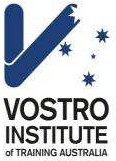 Telephone: 03 9020 1433Email: enquire@vostroinstitute.com.au  Refund Application FormAll refund requests must be submitted in writing using this form. The completed form should be returned to Vostro for processing either in person or by mail. All requests will be reviewed within 28 days and any approved requests processed electronically in line with Vostro’s Refund Policy.Please ensure any evidence that may support your refund application is attached to this form before submitting to Vostro.*Please ensure a copy of this form is filed in the students folder and the original filed with accounts.Section A - Applicant To Complete (To be completed by the employer/learner requesting the refund)Section A - Applicant To Complete (To be completed by the employer/learner requesting the refund)Section A - Applicant To Complete (To be completed by the employer/learner requesting the refund)1. Learner Details1. Learner Details1. Learner DetailsName:Name:Name:Course Title:Course Title:Start Date:2. Refund Type (Please tick the box that most accurately reflects your agreement with each statement).2. Refund Type (Please tick the box that most accurately reflects your agreement with each statement).2. Refund Type (Please tick the box that most accurately reflects your agreement with each statement).Short Course (Non-Accredited)Vostro Default – Course cancelled by Vostro or rescheduled to an unsuitable date/time	Full refund of all fees paid to dateWithdrawal – Up to 2 weeks prior to course commencement	Full refund of all fees paid to dateWithdrawal – Less than 2 weeks prior to course commencement or after commencement	No fees paid to date will be refunded Nationally Accredited QualificationVostro Default – Course cancelled by Vostro or rescheduled to an unsuitable date/time	Full refund of all fees paid to dateWithdrawal – Prior to course commencement	Full refund of all fees paid to dateWithdrawal – Up to one (1) month after course commencement	Full refund of all fees paid to dateWithdrawal – Between one (1) and three (3) months after course commencement	50% refund of all fees paid to dateWithdrawal – Over three (3) months after course commencement	No fees paid to date will be refundedShort Course (Non-Accredited)Vostro Default – Course cancelled by Vostro or rescheduled to an unsuitable date/time	Full refund of all fees paid to dateWithdrawal – Up to 2 weeks prior to course commencement	Full refund of all fees paid to dateWithdrawal – Less than 2 weeks prior to course commencement or after commencement	No fees paid to date will be refunded Nationally Accredited QualificationVostro Default – Course cancelled by Vostro or rescheduled to an unsuitable date/time	Full refund of all fees paid to dateWithdrawal – Prior to course commencement	Full refund of all fees paid to dateWithdrawal – Up to one (1) month after course commencement	Full refund of all fees paid to dateWithdrawal – Between one (1) and three (3) months after course commencement	50% refund of all fees paid to dateWithdrawal – Over three (3) months after course commencement	No fees paid to date will be refundedShort Course (Non-Accredited)Vostro Default – Course cancelled by Vostro or rescheduled to an unsuitable date/time	Full refund of all fees paid to dateWithdrawal – Up to 2 weeks prior to course commencement	Full refund of all fees paid to dateWithdrawal – Less than 2 weeks prior to course commencement or after commencement	No fees paid to date will be refunded Nationally Accredited QualificationVostro Default – Course cancelled by Vostro or rescheduled to an unsuitable date/time	Full refund of all fees paid to dateWithdrawal – Prior to course commencement	Full refund of all fees paid to dateWithdrawal – Up to one (1) month after course commencement	Full refund of all fees paid to dateWithdrawal – Between one (1) and three (3) months after course commencement	50% refund of all fees paid to dateWithdrawal – Over three (3) months after course commencement	No fees paid to date will be refundedIn the case of withdrawal, the date of withdrawal is:In the case of withdrawal, the date of withdrawal is:In the case of withdrawal, the date of withdrawal is:In the case of withdrawal, please provide a brief reason as to why the learner is withdrawing from the course:In the case of withdrawal, please provide a brief reason as to why the learner is withdrawing from the course:In the case of withdrawal, please provide a brief reason as to why the learner is withdrawing from the course:3. Refund Payment Details (Please list the bank account details to which the refund should be paid if approved by Vostro)3. Refund Payment Details (Please list the bank account details to which the refund should be paid if approved by Vostro)3. Refund Payment Details (Please list the bank account details to which the refund should be paid if approved by Vostro)Account Name:Bank:Bank:BSB:Account No:Account No:4. Applicant Signature4. Applicant Signature4. Applicant SignatureSignature:Date:Date:Section B - Office Use Only (To be completed by the CEO or Authorised RTO Delegate)Section B - Office Use Only (To be completed by the CEO or Authorised RTO Delegate)Section B - Office Use Only (To be completed by the CEO or Authorised RTO Delegate)Section B - Office Use Only (To be completed by the CEO or Authorised RTO Delegate)Section B - Office Use Only (To be completed by the CEO or Authorised RTO Delegate)1. Review of Refund Application1. Review of Refund Application1. Review of Refund Application1. Review of Refund Application1. Review of Refund ApplicationRefund Application Received On:Refund Application Received □ By Mail  □ By Email  □ By Fax  □ In personRefund Application Received □ By Mail  □ By Email  □ By Fax  □ In personRefund Application Received □ By Mail  □ By Email  □ By Fax  □ In personRefund Application Received □ By Mail  □ By Email  □ By Fax  □ In personRefund Payable  □ Yes  □ No	If yes, complete Section C.	If no, advise applicant as to reasons why refund is not payableRefund Payable  □ Yes  □ No	If yes, complete Section C.	If no, advise applicant as to reasons why refund is not payableRefund Payable  □ Yes  □ No	If yes, complete Section C.	If no, advise applicant as to reasons why refund is not payableRefund Payable  □ Yes  □ No	If yes, complete Section C.	If no, advise applicant as to reasons why refund is not payableRefund Payable  □ Yes  □ No	If yes, complete Section C.	If no, advise applicant as to reasons why refund is not payableSection C - Office Use Only (To be completed by the CEO or Authorised RTO Delegate – Complete either Item 1 OR Item 2)Section C - Office Use Only (To be completed by the CEO or Authorised RTO Delegate – Complete either Item 1 OR Item 2)Section C - Office Use Only (To be completed by the CEO or Authorised RTO Delegate – Complete either Item 1 OR Item 2)Section C - Office Use Only (To be completed by the CEO or Authorised RTO Delegate – Complete either Item 1 OR Item 2)Section C - Office Use Only (To be completed by the CEO or Authorised RTO Delegate – Complete either Item 1 OR Item 2)1. Refund Calculation – VOSTRO DEFAULT (To be completed where Vostro has canceled the course or rescheduled the course to a date/time that is unsuitable for the Learner and as a result, the learner will no longer be undertaking the course.)1. Refund Calculation – VOSTRO DEFAULT (To be completed where Vostro has canceled the course or rescheduled the course to a date/time that is unsuitable for the Learner and as a result, the learner will no longer be undertaking the course.)1. Refund Calculation – VOSTRO DEFAULT (To be completed where Vostro has canceled the course or rescheduled the course to a date/time that is unsuitable for the Learner and as a result, the learner will no longer be undertaking the course.)1. Refund Calculation – VOSTRO DEFAULT (To be completed where Vostro has canceled the course or rescheduled the course to a date/time that is unsuitable for the Learner and as a result, the learner will no longer be undertaking the course.)1. Refund Calculation – VOSTRO DEFAULT (To be completed where Vostro has canceled the course or rescheduled the course to a date/time that is unsuitable for the Learner and as a result, the learner will no longer be undertaking the course.)Learner Name:Learner Name:Learner Name:Learner Name:Learner Name:Course Title:Course Title:Course Title:Course Title:Start Date:Total Fees Paid To Date In Relation To This Course: $*The full amount of fees paid to date for this course will be refunded.Total Fees Paid To Date In Relation To This Course: $*The full amount of fees paid to date for this course will be refunded.Total Fees Paid To Date In Relation To This Course: $*The full amount of fees paid to date for this course will be refunded.Total Fees Paid To Date In Relation To This Course: $*The full amount of fees paid to date for this course will be refunded.Total Fees Paid To Date In Relation To This Course: $*The full amount of fees paid to date for this course will be refunded.Refund Reviewed By (Name):Refund Reviewed By (Name):Refund Reviewed By (Name):Refund Reviewed By (Name):Date:2. Refund Calculation – WITHDRAWAL (To be completed where the student is withdrawing from the course.)2. Refund Calculation – WITHDRAWAL (To be completed where the student is withdrawing from the course.)2. Refund Calculation – WITHDRAWAL (To be completed where the student is withdrawing from the course.)2. Refund Calculation – WITHDRAWAL (To be completed where the student is withdrawing from the course.)2. Refund Calculation – WITHDRAWAL (To be completed where the student is withdrawing from the course.)Learner Name:Learner Name:Learner Name:Learner Name:Learner Name:Course Title:Course Title:Course Title:Course Title:Start Date:Total Fees Paid To Date In Relation To This Course: $Total Fees Paid To Date In Relation To This Course: $Total Fees Paid To Date In Relation To This Course: $Total Fees Paid To Date In Relation To This Course: $Total Fees Paid To Date In Relation To This Course: $Short CourseShort CourseShort CourseShort CourseWithdrawal – Up to 2 weeks prior to course commencement (Full Refund – amount to	$ match fees paid to date)Withdrawal – Less than 2 weeks prior to course commencement or after commencement	$(No Refund – amount to be zero)Withdrawal – Up to 2 weeks prior to course commencement (Full Refund – amount to	$ match fees paid to date)Withdrawal – Less than 2 weeks prior to course commencement or after commencement	$(No Refund – amount to be zero)Withdrawal – Up to 2 weeks prior to course commencement (Full Refund – amount to	$ match fees paid to date)Withdrawal – Less than 2 weeks prior to course commencement or after commencement	$(No Refund – amount to be zero)Withdrawal – Up to 2 weeks prior to course commencement (Full Refund – amount to	$ match fees paid to date)Withdrawal – Less than 2 weeks prior to course commencement or after commencement	$(No Refund – amount to be zero)Withdrawal – Up to 2 weeks prior to course commencement (Full Refund – amount to	$ match fees paid to date)Withdrawal – Less than 2 weeks prior to course commencement or after commencement	$(No Refund – amount to be zero)Nationally Accredited QualificationNationally Accredited QualificationNationally Accredited QualificationNationally Accredited QualificationWithdrawal – Prior to course commencement AND up to one (1) month after	$commencement (Full Refund – amount to match fees paid to date)		Withdrawal – Between one (1) and three (3) months after course commencement (50%	$Refund – amount to be 50% of fees paid to date)		Withdrawal – Over three (3) months after course commencement (No Refund – amount to	$ be zero)Withdrawal – Prior to course commencement AND up to one (1) month after	$commencement (Full Refund – amount to match fees paid to date)		Withdrawal – Between one (1) and three (3) months after course commencement (50%	$Refund – amount to be 50% of fees paid to date)		Withdrawal – Over three (3) months after course commencement (No Refund – amount to	$ be zero)Withdrawal – Prior to course commencement AND up to one (1) month after	$commencement (Full Refund – amount to match fees paid to date)		Withdrawal – Between one (1) and three (3) months after course commencement (50%	$Refund – amount to be 50% of fees paid to date)		Withdrawal – Over three (3) months after course commencement (No Refund – amount to	$ be zero)Withdrawal – Prior to course commencement AND up to one (1) month after	$commencement (Full Refund – amount to match fees paid to date)		Withdrawal – Between one (1) and three (3) months after course commencement (50%	$Refund – amount to be 50% of fees paid to date)		Withdrawal – Over three (3) months after course commencement (No Refund – amount to	$ be zero)Withdrawal – Prior to course commencement AND up to one (1) month after	$commencement (Full Refund – amount to match fees paid to date)		Withdrawal – Between one (1) and three (3) months after course commencement (50%	$Refund – amount to be 50% of fees paid to date)		Withdrawal – Over three (3) months after course commencement (No Refund – amount to	$ be zero)Refund Reviewed By (Name):	Date:Refund Reviewed By (Name):	Date:Refund Reviewed By (Name):	Date:Refund Reviewed By (Name):	Date:Refund Reviewed By (Name):	Date:Section C - CEO Approval (To be completed by the CEO or Authorised RTO Delegate - approving payment of the refund amount indicated above)Section C - CEO Approval (To be completed by the CEO or Authorised RTO Delegate - approving payment of the refund amount indicated above)Section C - CEO Approval (To be completed by the CEO or Authorised RTO Delegate - approving payment of the refund amount indicated above)Section C - CEO Approval (To be completed by the CEO or Authorised RTO Delegate - approving payment of the refund amount indicated above)Section C - CEO Approval (To be completed by the CEO or Authorised RTO Delegate - approving payment of the refund amount indicated above)Refund Approved By (Manager Name):Refund Approved By (Manager Name):Refund Approved By (Manager Name):Refund Approved By (Manager Name):Refund Approved By (Manager Name):Signature of Manager:Signature of Manager:Signature of Manager:Signature of Manager:Date:Submitted to Accounts on:*Please ensure that the refund application and evidence supporting the payment of the refund is attached to this form.Submitted to Accounts on:*Please ensure that the refund application and evidence supporting the payment of the refund is attached to this form.Submitted to Accounts on:*Please ensure that the refund application and evidence supporting the payment of the refund is attached to this form.Submitted to Accounts on:*Please ensure that the refund application and evidence supporting the payment of the refund is attached to this form.Submitted to Accounts on:*Please ensure that the refund application and evidence supporting the payment of the refund is attached to this form.Section D - Accounts Use Only (To be completed by the CEO or Authorised RTO Delegate)Section D - Accounts Use Only (To be completed by the CEO or Authorised RTO Delegate)Section D - Accounts Use Only (To be completed by the CEO or Authorised RTO Delegate)Section D - Accounts Use Only (To be completed by the CEO or Authorised RTO Delegate)Section D - Accounts Use Only (To be completed by the CEO or Authorised RTO Delegate)Refund Amount Paid: $		Refund Amount Paid: $		Receipt No:Receipt No:Date Paid:Processed By (Name):Processed By (Name):Processed By (Name):Position Title:Position Title:Signature:Signature:Signature:Remittance Sent □ Yes  □ NoRemittance Sent □ Yes  □ No